CASARA Zone 2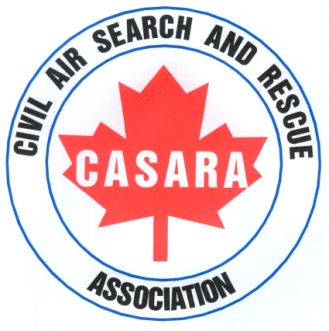 AGMNewsletterMarch 17, 2013Hello everyoneOctober 2012 was the last newsletter so it is time to update members on events since then.Unfortunately because of ill health I have been absent since Dec and I want to thank Garry for stepping into the Zone Commander position and along with Brad, Ken & George for organizing exercises over the last few months. The weather has not been very cooperative so many planned exercises were cancelled later.Currency is always an issue and to stay operational requires a lot of organization and patience to keep training up to date, thank you to everyone for your hard work & support. Continuing on from Oct NewsletterSat, Nov 24, 2012 	Two flights went ahead and one ground search team. The day was successful with 18 members enjoying lunch at the Golf Club after.Frid, Dec 7, 2012	CASARA members enjoyed the Christmas party put on by Brandon Flying Club at the Victoria Inn, It was a fun casino night with tokens for gambling.Wed, Dec 19, 2012	Tentative exercise cancelled due to weather & later date of Dec 29, also cancelled.Feb 1, 2013	Ken Fox coordinated a successful exercise with two flights and a ground target team. Congratulations to Rene LeGal for getting his Spotter Certification.Sun Feb 3, 2013	Brenda Preston gave a First Aid & CPR refresher course.Sat Feb 16, 2013	Brad Wells coordinated this exercise with Ramona Clubb. One flight went ahead instead of two planned & one ground target team.14 members watched a video on Underwater Egress and discussion on techniques followed. More discussions will follow on this subject.Sun, March 3, 2013	Joint exercise in partnership with Grand Valley SAR, Brandon Regional SAR and the Office of the Fire Commission.	The exercise was very successful despite the weather grounding CASARA flights so ground teams from all the SAR dept’s went ahead with the search.Communication is still the key and the Fleetnet radios worked the best. There are still differences in relaying information such as map coordinates etc, which will be good training for the next joint exercise planned for later in the year.There is an excellent write up in the Brandon Sun for everyone to see.Thank you to everyone who took part for a job very well done.Wed, March 6, 2012	One flight & ground target exercise to meet currency requirements.Wed, March 13, 2013	One flight & ground target exercise to meet currency requirements & orientation flight for new memberSat, March 16, 2013               CASARA General meeting to discuss ProvincialBylawsSun, March 17, 2013		Zone 2 AGMTasking from JRCC & RCMPJRCC-May 9, 2012 			Standby on CallRCMP	-May 15-21, 2012		Missing boater, Lake ManitobaJRCC-July 5, 2012	ELT signal, ground team, terminated before search commencedRCMP-July 26, 2012			Missing child, Russell areaJRCC-Aug 10, 2012			ELT search by air then groundRCMP-Feb 23, 2013	Person & vehicle search, Roblyn area. Search terminated before CASARA departedThank you to everyone who helped and supported me in my first year as Zone Commander as always you all did an amazing job and to all the members for giving their time to CASARA “So Other’s May Live”Dates & Events in planning stages for 2013Visit to control tower at Brandon Airport.A day trip to visit 435 squadron in Winnipeg & Aviation Museum with lunch.SAREX in Dauphin/Swan River with invitation to Zone 3 members.These preliminary dates will include training in the form of; ground survival courses, ELT Training, First on Scene, Ozi-Explorer as well as Academic training to include Maps, Navigation, GPS & quiz’s. Pilot academic training to include; Decision making procedures, Safety issues, Weather & Navigation etc.All information will be on the website under Zone 2’s schedule, please check it regularly as dates and events may change and details will be updated as needed.I will be sending out emails with information and a request for attendance closer to each event.Wed, March 27, 2013	SAREX in morning 9 am.Academic training on Garmin Aera GPS, maps & Ozi-Explorer in afternoonSat, March 30, 2013	SAREX & continuation of academic training from wed, Mar 27Sun, April 28, 2013		SAREX/AcademicSat, May 25, 2013		SAREX/AcademicSun, June 16, 2013		SAREX/AcademicWed, June 19, 2013		Evening SAREX/rain date June 20, 2013Sun, July 21, 2013		SAREX/AcademicSat, Aug 10, 2013		SAREX/AcademicSept/Oct 			Joint GSAR & CASARA exerciseThis 2012/ 2013 year we welcomed 4 new members, Mitch Bohrn (June 2012) Rene LeGal (Sept 2012).Lance Dornn (Oct 2012) Lances two son’s Layton and Ty joined us for some meetings but because of their age are not eligible to register, Layton will be 18 in Sept so we hope he will join us as a member then.Michael (Junior) Davis our newest member (Feb 2013)CASARA Zone 22012/2013 Annual ReportMarch 13, 2013CASARA Annual Report taken from the CMS, Note: some discrepancies to #’s32 Active members, including 4 new members in 2012/2013 year22 certified Pilots, Navigators & Spotters, 3 require currency flights & 2 new members in training. 10 members make up the ground and base crewsZone 2 has:4 pilots all current, 1 unavailable at present6 Navigators, 5 current, 1 requires currency flight12 Spotters, 10 current, 2 require currency flights, 2 new members in trainingTasking:1JRCC, 4 RCMP		Total flying hours 		     26.1Total volunteer hours 	   130.9Flying & Ground Exercises	Total exercises 		     32.0Total aircraft hours 		     52.1Total vehicle KM		 1974.0Total volunteer hours 	 1044.7Academic Exercise / 	Planning & Administration				Total volunteer hours              360.5Combined Total Volunteer Hours	1,536.1